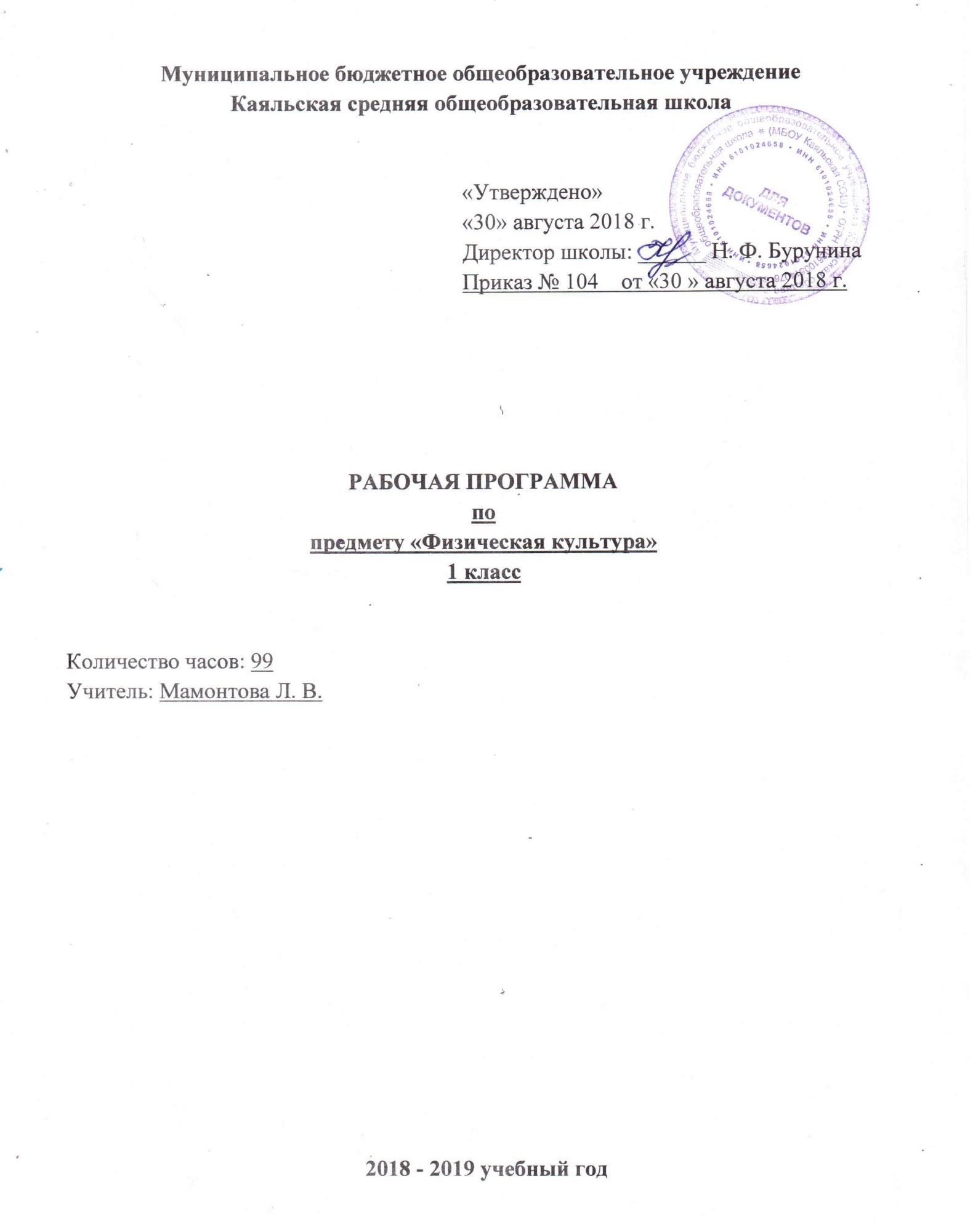 1.Пояснительная записка    Рабочая программа «Физическая культура» для 1 класса разработана на основе федерального государственного образовательного стандарта начального общего образования, Концепции духовно-нравственного развития и воспитания личности гражданина России, требований к результатам освоения основной общеобразовательной программы начального общего образования, авторской программы В.И. Ляха «Физическая культура 1-4 классы» 2012 г. (учебно-методический комплект «Школа России»).    Преподавание предмета в 2018– 2019  учебном году ведётся в соответствии  со следующими нормативными и распорядительными  документами:Федеральный закон от 29.12.2012 №273-ФЗ «Об образовании в Российской Федерации»Устав Муниципального бюджетного общеобразовательного учреждения Каяльской средней общеобразовательной школы.Образовательной программы начального общего образования Муниципального бюджетного общеобразовательного учреждения Каяльской средней общеобразовательной школы 2018 - 2019 уч. г.Образовательная программа среднего общего образования Муниципального бюджетного общеобразовательного учреждения Каяльской средней общеобразовательной школы 2018-2019 уч. г.Положение о рабочей программе учителя МБОУ Каяльской СОШ.Учебный план МБОУ Каяльской СОШ на 2018-2019 учебный год.Календарный учебный график МБОУ Каяльской СОШ на 2018- 2019  учебный год.  Предметом обучения физической культуре в начальной школе является двигательная система человека с общеразвивающей направленностью. В процессе овладения этой деятельностью укрепляется здоровье, совершенствуются физические качества, осваиваются определённые двигательные действия, активно развиваются мышление, творчество и самостоятельность.С учётом этих особенностей целью программы по физической культуре является формирование у учащихся начальной школы основ здорового образа жизни, развитие творческой самостоятельности посредством освоения двигательной деятельности. Реализация данной цели связана с решением следующих образовательных задач:                                           Общая характеристика учебного предметаОсобое внимание на уроках по физической культуре уделяется формированию универсальных компетенций, таких как:умение организовать свою деятельность, выбирать и использовать средства для достижения поставленной цели;умение активно включаться в коллективную деятельность, взаимодействовать со сверстниками в достижении общих целей;умение использовать полученную информацию в общении со взрослыми людьми и сверстниками.В соответствии с целями и методической концепцией авторов можно сформулировать три группы задач, направленных на достижение  результатов.Основные задачи:1. Оздоровительная задача• Формирование первоначальных представлений о значении физической культуры для укрепления здоровья человека (физического, социального и психологического), о её позитивном влиянии на развитие человека (физическое, интеллектуальное, эмоциональное, социальное), о физической культуре и здоровье как факторах успешной учёбы и социализации.Овладение умениями организовывать здоровьесберегающую жизнедеятельность (режим дня, утренняя зарядка, оздоровительные мероприятия, подвижные игры и т. д.);  Формирование навыка систематического наблюдения за своим физическим состоянием, величиной физических нагрузок, данных мониторинга здоровья (рост, масса тела и др.), показателей развития основных физических качеств (силы, быстроты, выносливости, координации, гибкости).2.	Образовательная задача  Создание «школы движений», включающей формирование и совершенствование жизненно важных умений и навыков;  Развитие двигательных (кондиционных и координационных) способностей;  Приобретение школьниками знаний в области физической культуры, необходимых для самостоятельных занятий физическими упражнениями, сознательного использования их в повседневной жизни;   Формирование у обучающихся универсальных компетенций.3.	Воспитательная задачаФормирование у школьников устойчивого интереса к физической культуре, осознанной потребности в каждодневных занятиях физическими упражнениями и спортом;  Содействие гармоничному развитию личности школьника, включая воспитание духовных, эстетических и волевых личностных качеств;  Формирование мотивации успеха и достижений, самореализации на основе организации занятий физической культурой и спортом.Место предмета в учебном плане  В соответствии с Образовательной программой школы на изучение предмета «Физическая культура» в 1 классе отводится 99 часов в год при 3 часах в неделю (33 учебные недели). Тематическое планирование по физической культуре в 1 классе рассчитано на 97 часов с учетом того, что 2 часа в году выпадает на праздничные дни: 8 марта,9 мая.                    Описание ценностных ориентиров содержания учебного предметаЦенность жизни – признание человеческой жизни величайшей ценностью, что реализуется в бережном отношении к другим людям и к природе.Ценность природы основывается на общечеловеческой ценности жизни, на осознании себя частью природного мира – частью живой и неживой природы. Любовь к природе – это бережное отношение к ней как к среде обитания и выживания человека, а также переживание чувства красоты, гармонии, её совершенства, сохранение и приумножение её богатства.Ценность человека как разумного существа, стремящегося к добру и самосовершенствованию, важность и необходимость соблюдения здорового образа жизни в единстве его составляющих: физического, психического и социально-нравственного здоровья.Ценность добра – направленность человека на развитие и сохранение жизни, через сострадание и милосердие как проявление высшей человеческой способности – любви.Ценность истины – это ценность научного познания как части культуры человечества, разума, понимания сущности бытия, мироздания.Ценность семьи как первой и самой значимой для развития ребёнка социальной и образовательной среды, обеспечивающей преемственность культурных традиций народов России от поколения к поколению и тем самым жизнеспособность российского общества.Ценность труда и творчества как естественного условия человеческой жизни, состояния нормального человеческого существования.Ценность свободы как свободы выбора человеком своих мыслей и поступков образа жизни, но свободы, естественно ограниченной нормами, правилами, законами общества, членом которого всегда по всей социальной сути является человек.Ценность социальной солидарности как признание прав и свобод человека, обладание чувствами справедливости, милосердия, чести, достоинства по отношению к себе и к другим людям.Ценность гражданственности – осознание человеком себя как члена общества, народа, представителя страны и государства.Ценность патриотизма – одно из проявлений духовной зрелости человека, выражающееся в любви к России, народу, малой родине, в осознанном желании служить Отечеству.Ценность человечества – осознание человеком себя как части мирового сообщества, для существования и прогресса которого необходимы мир, сотрудничество народов и уважение к многообразию их культур.Используемые технологии, методы и формы работы.Укрепление здоровья и личная гигиена         Оздоровительные (гигиенические и закаливающие) процедуры (комплексы). Утренняя гимнастика физкультпаузы. Общеразвивающие и корригирующие упражнения. Способы формирования правильной осанки, рационального дыхания при выполнении физических упражнений.          Измерение индивидуальных показателей: физического развития (длины и массы тела), физической подготовленности (гибкости, силы, быстроты).Подлежит изучению, но не включается в Требования к уровню подготовки оканчивающих начальную школу.Определение частоты дыхания и сердечных сокращений в процессе занятия физическими упражнениями.          Правила и нормы поведения на уроках физической культуры, способы взаимодействия во время подвижных игр и состязаний.                                 Способы двигательной деятельности                            ( С учетом медицинских показаний) 
              Разнообразные способы ходьбы, бега, прыжков, метания, лазания, ползания, перелезания, использование их в различных условиях, преодолении естественных и искусственных препятствий.            Простейшие упражнения на гимнастических снарядах: висы, стойки, упоры, наскоки и соскоки. Опорные прыжки. Прыжки через гимнастическую скакалку (в различных вариантах).             Простейшие акробатические упражнения: стойки, подскоки, перекаты, равновесия, упоры, повороты и перевороты, кувырки. Простейшие способы передвижения на лыжах.              Физические упражнения с предметами и без предметов для развития основных физических качеств (ловкости, быстроты, координации, гибкости, силы, выносливости). Сюжетно-ролевые подвижные игры и эстафеты (в том числе с элементами спортивных игр).2.ПЛАНИРУЕМЫЕ РЕЗУЛЬТАТЫ ОСВОЕНИЯ ПРОГРАММЫ ПО ФИЗИЧЕСКОЙ КУЛЬТУРЕК  концу 1 классаЛИЧНОСТНЫЕУ обучающихся будут сформированы:•	положительное отношение к урокам физической культуры.Учащиеся получат возможность для формирования:познавательной  мотивации  к  истории  возникновения физической культуры;понимания значения физической культуры для укрепления здоровья человека;мотивации к выполнению закаливающих процедур.ПРЕДМЕТНЫЕУчащиеся научатся:выполнять правила поведения на уроках физической культуры;рассказывать   об   истории   возникновения   физической культуры;различать понятия «физическая культура» и «физические упражнения»;понимать значение физических упражнений для здоровья человека;называть основные способы передвижений человека;"    рассказывать о режиме дня первоклассника, о личной гигиене, о правильной осанке;определять подбор одежды и инвентаря для лыжных прогулок;называть основные физические качества человека;определять подвижные и спортивные игры;выполнять строевые упражнения;выполнять различные виды ходьбы;выполнять прыжки на одной и двух ногах на месте, с продвижением вперёд, с поворотом на 90°;прыгать через неподвижную и качающуюся скакалку;метать теннисный мяч в вертикальную и горизонтальную цель с 3 м;выполнять перекаты в группировке;лазить по гимнастической стенке и по наклонной скамейке;перелезать через гимнастическую скамейку и горку матов;выполнять танцевальные шаги;играть в подвижные игры;выполнять элементы спортивных игр.Учащиеся получат возможность научиться:рассказывать о влиянии физических упражнений на организм человека;определять причины, которые приводят к плохой осанке;рассказывать об истории появления гимнастики, лыжных гонок, лёгкой атлетики;различать подвижные и спортивные игры;самостоятельно составлять и выполнять комплексы упражнений, направленные на развитие физических качеств;выполнять упражнения для формирования правильной осанки;играть в подвижные игры во время прогулок.МЕТАПРЕДМЕТНЫЕРегулятивныеУчащиеся научатся:•	адекватно воспринимать содержательную оценку своей
работы учителем;.* следовать при выполнении физических упражнений инструкциям учителя;•	вносить коррективы в свою работу.Учащиеся получат возможность научиться:понимать цель выполняемых действий;адекватно оценивать правильность выполнения задания;самостоятельно выполнять комплексы упражнений, направленные на развитие физических качеств;использовать национальные игры во время прогулок.    ПознавательныеУчащиеся научатся:«читать» условные знаки, данные в учебнике;находить нужную информацию в словаре учебника;различать понятия «физическая культура» и «физические упражнения»;определять влияние физических упражнений на здоровье человека.Учащиеся получат возможность научиться:осуществлять поиск необходимой информации для выполнения учебных заданий, используя справочные материалы учебника;различать, группировать подвижные и спортивные игры;характеризовать основные физические качества;устанавливать причины, которые приводят к плохой осанке.КоммуникативныеУчащиеся научатся:отвечать на вопросы и задавать вопросы;выслушивать друг друга;рассказывать об истории возникновения физической культуры, о режиме дня первоклассника, о личной гигиене, о правильной осанке.Учащиеся получат возможность научиться:рассказывать о влиянии физических упражнений на организм человека;рассказывать об истории появления гимнастики, лёгкой атлетики;высказывать собственное мнение о значении физической культуры для здоровья человека;договариваться и приходить к общему решению, работая в паре.                                             Содержание предметаВ предложенной программе выделяются три раздела: «Основы знаний о физической культуре»,  «Способы физкультурной деятельности»,  «Физическое совершенствование».Раздел «Основы знаний о физической культуре» включает материал, посвященный истории физической культуры и спорта, строению человека, личной гигиене, физическим способностям человека.Раздел «Способы физкультурной деятельности» знакомит учеников с возможными движениями человека, а также содержит учебный материал, направленный на освоение основных жизненно важных умений и навыков.Содержание раздела «Физическое совершенствование» направлено на гармоничное физическое развитие школьников, их всестороннюю физическую подготовленность и укрепление здоровьяСОДЕРЖАНИЕ ПРОГРАММЫ1 класс (97 часов – 3 часа в неделю)Во время проведения 3-х часов уроков физической культуры в неделю рекомендуется использовать упражнения, направленные на развитие физических качеств и способностей детей, их функциональные возможности. Большую часть времени посвящать проведению подвижных игр.Основы знаний о физической культуре  ( 4 часа)История возникновения физической культуры. Связь физической культуры с жизненно важными умениями и навыками. Понятия «физическая культура» и «физические упражнения». Значение физических упражнений для здоровья человека. Основные способы передвижений человека. Правила поведения на уроках физической культуры. Сведения о режиме дня и личной гигиене, правильной осанке. Характеристика основных физических качеств. Подвижные и спортивные игры.Способы физкультурной деятельности (в течение года) Самостоятельные занятия. Разработка режима дня. Составление и выполнение комплексов упражнений утренней гимнастики, физкультминуток. Выполнение простейших закаливающих процедур. Организация и проведение подвижных игр во время прогулок и каникул.Физическое совершенствование ( 92 часа)Организующие команды и приёмы: строевые упражнения. Построение в шеренгу, колонну, перестроение в круг; основная стойка, повороты налево, направо, кругом; размыкание и смыкание приставными шагами в шеренге. Выполнение команд: «Смирно!», «Вольно!», «Равняйсь!», «Шагом марш!», «Стой!».Лёгкая атлетика ( 22 ч)Ходьба: свободным широким шагом, имитационная ходьба, ходьба на носках, с различным положением рук, на внутренней и внешней стороне стопы.Бег: медленный равномерный, бег с ускорением, челночный бег 3x10 м, эстафетный бег, бег из различных исходных положений, с изменением направления движения, бег на 30 м с высокого старта.Прыжки: на одной и двух ногах на месте, с продвижением вперёд, в длину и высоту с места, прыжки на двух ногах с поворотом на 90°, спрыгивание и запрыгивание на горку матов, с 3-4 шагов разбега прыжки через длинную неподвижную и качающуюся скакалку (высота 30-40 см).Метание малого мяча в горизонтальную и вертикальную цель с расстояния 3 м, метание на дальность и заданное расстояние.Броски: набивного мяча (0,5 кг) от груди, броски и ловля резинового мяча.Гимнастика с основами акробатики (22 ч)Акробатические упражнения: группировка (в приседе, сидя, лёжа на спине), перекаты в группировке, упоры, седы.Гимнастические упражнения прикладного характера: лазанье по гимнастической стенке и наклонной скамейке, одноимённым и разноимённым способами, перелезание через гимнастическую скамейку и горку матов, упражнения на низкой перекладине, ходьба по гимнастической скамейке, по наклонной скамейке, танцевальные шаги (приставной, галоп), преодоление полосы препятствий.Подвижные игры на основе баскетбола ( 20 ч)Баскетбол: специальные передвижения без мяча; ведение мяча; броски мяча в корзину; подвижные игры на материале баскетбола.Подвижные игры ( 26 ч)На материале лёгкой атлетики: «Вызов номеров», «Два мороза», «Волк во рву», «Совушка», «Воробьи, вороны», «Планеты», «Третий лишний».На материале гимнастики с основами акробатики: «Запрещённое движение», «Гномы, великаны», «Передай мяч », « Охотники и утки ».На материале спортивных игр: выполнение заданий с элементами спортивных игр.Подвижные игры: русская народная игра «У медведя во бору», белорусская народная игра «Ёжик и мыши», дагестанская народная игра «Подними платок».                                                            4.  Тематическое планирование изучения учебного материала «Физическая культура»  99 ч.  (3 часа в неделю).№урокаТема урока,страницы учебникаЗадачи урокаЗадачи урокаХарактеристикаучебной деятельности учащихсяДата        Дата      Дата        Дата      Дата        Дата      Дата        Дата      Дата        Дата      Дата        Дата      Дата        Дата      №урокаТема урока,страницы учебникаЗадачи урокаЗадачи урокаХарактеристикаучебной деятельности учащихсяПлан        ФактПлан        ФактПлан        ФактПлан        ФактПлан        ФактПлан        ФактПлан        ФактЛёгкая атлетика и подвижные игры (24 ч)Лёгкая атлетика и подвижные игры (24 ч)Лёгкая атлетика и подвижные игры (24 ч)Лёгкая атлетика и подвижные игры (24 ч)Лёгкая атлетика и подвижные игры (24 ч)1Влияние физической культуры на здоровье и физическое развитие человека. Правила поведения на уроках.1. Дать представление о влиянии физической культуры на здоровье и физическое развитие человека.2. Познакомить с правилами поведения на занятиях физической культурой.3. Научить строиться в шеренгу и колонну.1. Дать представление о влиянии физической культуры на здоровье и физическое развитие человека.2. Познакомить с правилами поведения на занятиях физической культурой.3. Научить строиться в шеренгу и колонну.Определять влияние физической культуры на укрепление здоровья и физическое развитие. Изучить правила поведения на уроках физической культуры. Выполнять построения в шеренгу и колонну.03.0903.0903.0903.0903.092Основные способы передвижений человека.1. Познакомить с основными способами передвижений человека.2. Повторить построение в шеренгу и колонну.3. Разучить команды: «Становись!», «Смирно!».4. Разучить широкий, свободный шаг.1. Познакомить с основными способами передвижений человека.2. Повторить построение в шеренгу и колонну.3. Разучить команды: «Становись!», «Смирно!».4. Разучить широкий, свободный шаг.Определять основные способы передвижений человека.Выполнять команды: «Становись!», «Смирно!». Выполнять передвижение широким, свободным шагом.04.0904.0904.0904.0904.093История возникновения физической культуры.1. Познакомить с историей возникновения физической культуры.2. Разучить повороты направо, налево.3. Повторить широкий, свободный шаг.4. Разучить медленный равномерный бег, бег с изменением направления.1. Познакомить с историей возникновения физической культуры.2. Разучить повороты направо, налево.3. Повторить широкий, свободный шаг.4. Разучить медленный равномерный бег, бег с изменением направления.Изучать историю возникновения физической культуры, участвовать в беседе.Выполнять повороты направо налево, медленный равномерный бег, бег с изменением направления.07.0907.0907.0907.0907.094Предупреждение травматизма на занятиях физической культурой.1. Познакомить с правилами предупреждения травматизма на уроках.2. Разучить повороты кругом на месте.3. Повторить медленный равномерный
бег, бег с изменением направления.4. Разучить игру «У медведя во бору».1. Познакомить с правилами предупреждения травматизма на уроках.2. Разучить повороты кругом на месте.3. Повторить медленный равномерный
бег, бег с изменением направления.4. Разучить игру «У медведя во бору».Изучать и соблюдать правила предупреждения травматизма на занятиях.Выполнять повороты кругом. Участвовать в подвижной игре «У медведя во бору», соблюдать правила игры.10.0910.0910.0910.0910.095Бег и его разновидности.1. Повторить повороты кругом.2. Разучить бег с ускорением, бег спиной вперёд.3. Повторить игру «У медведя во бору».4. Развивать быстроту.1. Повторить повороты кругом.2. Разучить бег с ускорением, бег спиной вперёд.3. Повторить игру «У медведя во бору».4. Развивать быстроту.Познакомиться с разновидностями бега. Использовать разные виды бега. Следовать при выполнении упражнений инструкциям учителя. Соблюдать правила игры.Выполнять упражнения на скорость движения.Моделировать физические нагрузки для развития быстроты.11.0911.0911.0911.0911.096Эстафетный бег.1. Дать представление об эстафетном беге.2. Повторить разновидности бега.3. Разучить игру «Вызов номеров».4. Воспитывать внимание.1. Дать представление об эстафетном беге.2. Повторить разновидности бега.3. Разучить игру «Вызов номеров».4. Воспитывать внимание.Изучать приёмы эстафетного бега. Следовать при выполнении заданий инструкциям учителя. Применять полученные умения в игре. «Вызов номеров». Выполнять упражнения на внимание.14.0914.0914.0914.0914.097Подвижные игры.1. Повторить подвижные игры по выбору учеников.2. Воспитывать взаимопомощь.1. Повторить подвижные игры по выбору учеников.2. Воспитывать взаимопомощь.Общаться и взаимодействовать в игровой деятельности. Соблюдать правила игры, удерживать задачи во время игры. Выявлять причины успешной игры.17.0917.0917.0917.098Прыжки и их связь с беговыми упражнениями.1. Познакомить с подготовительными
упражнениями перед выполнением
прыжков.2. Разучить прыжок вверх на двух ногах.3. Повторить игру «Вызов номеров».1. Познакомить с подготовительными
упражнениями перед выполнением
прыжков.2. Разучить прыжок вверх на двух ногах.3. Повторить игру «Вызов номеров».Выполнять подготовительные упражнения. Объяснять и применять технику прыжков, технику приземления. Следовать при выполнении инструкциям учителя. Согласовывать действия партнёров в игре. Соотносить упражнения с развитием определённых физических качеств.Осваивать технику прыжков вверх на двух ногах и с продвижением вперёд.18.0918.0918.0918.099Прыжки на двух и одной ноге с продвижением вперёд.1. Повторить прыжки вверх на двух ногах.2. Разучить прыжки с продвижением
вперёд.3. Развивать прыгучесть.1. Повторить прыжки вверх на двух ногах.2. Разучить прыжки с продвижением
вперёд.3. Развивать прыгучесть.Выполнять подготовительные упражнения. Объяснять и применять технику прыжков, технику приземления. Следовать при выполнении инструкциям учителя. Согласовывать действия партнёров в игре. Соотносить упражнения с развитием определённых физических качеств.Осваивать технику прыжков вверх на двух ногах и с продвижением вперёд.21.0921.0921.0921.0910Прыжок в длину с места.1. Совершенствовать прыжки вверх на
двух ногах.2. Повторить прыжки с продвижением
вперёд.3. Разучить прыжок в длину с места.1. Совершенствовать прыжки вверх на
двух ногах.2. Повторить прыжки с продвижением
вперёд.3. Разучить прыжок в длину с места.Выполнять подготовительные упражнения. Объяснять и применять технику прыжков, технику приземления. Следовать при выполнении инструкциям учителя. Согласовывать действия партнёров в игре. Соотносить упражнения с развитием определённых физических качеств.Осваивать технику прыжков вверх на двух ногах и с продвижением вперёд.24.0924.0924.0924.0911Челночный бег 3x10 м1. Повторить прыжок в длину с места.2. Разучить челночный бег 3x10 м.3. Разучить подвижную игру «Воробьи, вороны».4. Развивать координацию движений1. Повторить прыжок в длину с места.2. Разучить челночный бег 3x10 м.3. Разучить подвижную игру «Воробьи, вороны».4. Развивать координацию движенийВыполнять упражнения на координацию движений и быстроту во время выполнения челночного бега 3x10 м. Следовать при выполнении инструкциям учителя. Соблюдать правила игры. Выполнять упражнения на координацию движения. Соотносить упражнения с развитием определённых физических качеств.25.0925.0925.0912Преодоление полосы препятствий1. Повторить челночный бег 3x10 м.2. Преодолеть полосу из 5 препятствий.3. Повторить подвижную игру «Воробьи, вороны».4. Развивать выносливость.1. Повторить челночный бег 3x10 м.2. Преодолеть полосу из 5 препятствий.3. Повторить подвижную игру «Воробьи, вороны».4. Развивать выносливость.Применять полученные умения в беге и прыжках в преодолении полосы препятствий. Согласовывать действия партнёров в игре. Соотносить упражнения с развитием определённых физических качеств.28.0928.0928.0913Метание — одно из древних физических упражнений1. Познакомить с историей возникновения метания.2. Разучить хват теннисного мяча для выполнения метания.3. Броски и ловля резинового мяча.4. Прыжки через натянутую скакалку (высота 30-40 см).1. Познакомить с историей возникновения метания.2. Разучить хват теннисного мяча для выполнения метания.3. Броски и ловля резинового мяча.4. Прыжки через натянутую скакалку (высота 30-40 см).Работать с информацией. Участвовать в беседе по теме. Разучить и выполнять правильный хват малого мяча. Следовать при выполнении заданий инструкциям учителя01.1001.1001.1014Подвижные игры.1. Повторить подвижные игры по выбору учеников.2. Воспитывать взаимопомощь.1. Повторить подвижные игры по выбору учеников.2. Воспитывать взаимопомощь.Общаться и взаимодействовать в игровой деятельности. Соблюдать правила игры, удерживать задачи во время игры. Выявлять причины успешной игры.02.1002.1002.1015Метание в вертикальную цель.1. Разучить метание теннисного мяча в
вертикальную цель с 3 м.2. Отбивы резинового мяча в парах (диаметр 13-15 см).3. Прыжки через качающуюся скакалку.4. Разучить подвижную игру
«Совушка».5. Развивать гибкость.1. Разучить метание теннисного мяча в
вертикальную цель с 3 м.2. Отбивы резинового мяча в парах (диаметр 13-15 см).3. Прыжки через качающуюся скакалку.4. Разучить подвижную игру
«Совушка».5. Развивать гибкость.Объяснять и применять технику метания теннисного малого мяча в цель. Выявлять характерные ошибки при выполненииметания в цель. Согласовывать действия партнёров в игре. Соотносить упражнения с развитием определенных физических качеств.05.1005.1005.1016Лёгкая атлетика — королева спорта.1. Познакомить с видом спорта – лёгкой атлетикой.2. Повторить метание теннисного мяча в цель.3. Отбивы мяча об пол.4. Повторить подвижную игру «Совушка».1. Познакомить с видом спорта – лёгкой атлетикой.2. Повторить метание теннисного мяча в цель.3. Отбивы мяча об пол.4. Повторить подвижную игру «Совушка».Участвовать в беседе о лёгкой атлетике как виде спорта. Высказывать собственное мнение о лёгкой атлетике как виде спорта. Применять технику метания теннисного малого мяча в цель. Оценивать правильность выполнения задания. Вносить коррективы в свою работу.08.1008.1008.1017Метание в горизонтальную цель.1. Разучить метание в горизонтальную
цель.2. Преодолеть полосу из 5 препятствий.3. Повторить игру «Вызов номеров».4. Развивать выносливость.1. Разучить метание в горизонтальную
цель.2. Преодолеть полосу из 5 препятствий.3. Повторить игру «Вызов номеров».4. Развивать выносливость.Следовать при выполнении инструкциям учителя. Выявлять характерные ошибки при выполнении метания в горизонтальную цель. Согласовывать действия партнёров в игре. Соотносить упражнения с развитием определённых физических качеств.09.1009.1009.1018Преодоление полосы препятствий1. Повторить челночный бег 3x10 м.2. Преодолеть полосу из 5 препятствий.3. Повторить подвижную игру «Воробьи, вороны».4. Развивать выносливость.1. Повторить челночный бег 3x10 м.2. Преодолеть полосу из 5 препятствий.3. Повторить подвижную игру «Воробьи, вороны».4. Развивать выносливость.Применять полученные умения в беге и прыжках в преодолении полосы препятствий. Согласовывать действия партнёров в игре. Соотносить упражнения с развитием определённых физических качеств.12.1012.1012.1019Как устроен человек.1. Познакомить со строением человека,
работой мышц во время выполнения физических упражнений.2. Повторить метание в горизонтальную цель.3. Игра «У медведя во бору».1. Познакомить со строением человека,
работой мышц во время выполнения физических упражнений.2. Повторить метание в горизонтальную цель.3. Игра «У медведя во бору».Работать с информацией о строении человека и работе мышц. Устанавливать взаимосвязь между физическими упражнениями и работой мышц. Общаться и взаимодействовать в игровой деятельности.15.1015.1015.1020Броски набивного мяча (0,5 кг).1. Разучить бросок набивного мяча
(0,5 кг) от груди на дальность.2. Повторить прыжки через натянутую
(высота 30-40 см) скакалку. Разучить подвижную игру «Планеты».1. Разучить бросок набивного мяча
(0,5 кг) от груди на дальность.2. Повторить прыжки через натянутую
(высота 30-40 см) скакалку. Разучить подвижную игру «Планеты».Выполнять броски набивного мяча от груди на дальность. Следовать при выполнении упражнений инструкциям учителя. Выявлять характерные ошибки при выполнении броска набивным мячом от груди. Соблюдать правила игры, удерживать задачи во время игры.16.1016.1016.1021Подвижные игры.1. Повторить подвижные игры по выбору учеников.2. Воспитывать взаимопомощь.1. Повторить подвижные игры по выбору учеников.2. Воспитывать взаимопомощь.Общаться и взаимодействовать в игровой деятельности. Соблюдать правила игры, удерживать задачи во время игры. Выявлять причины успешной игры.19.1019.1019.1022Прыжки через качающуюся скакалку.1. Повторить бросок набивного мяча
(0,5 кг) от груди на дальность.2. Повторить прыжки через качающуюся скакалку.3. Повторить подвижную игру «Планеты».1. Повторить бросок набивного мяча
(0,5 кг) от груди на дальность.2. Повторить прыжки через качающуюся скакалку.3. Повторить подвижную игру «Планеты».Выполнять броски набивного мяча от груди на дальность. Проявлять силу в бросках набивного мяча, волевые усилия. Согласовывать действия партнёров в игре.22.1022.1022.1023Преодоление препятствий.1. Повторить разученные виды бега.2. Преодолеть полосу препятствий с использованием элементов лёгкой атлетики.3.Развивать быстроту.1. Повторить разученные виды бега.2. Преодолеть полосу препятствий с использованием элементов лёгкой атлетики.3.Развивать быстроту.Применять полученные умения в беге и прыжках в преодолении полосы препятствий.Удерживать цель выполняемых действий при преодолении полосы препятствий. Проявлять волевые усилия. Соотносить упражнения с развитием определённых физических качеств.23.1023.1023.1024Подвижные игры.1. Повторить подвижные игры по выбору учеников.2. Воспитывать взаимопомощь.1. Повторить подвижные игры по выбору учеников.2. Воспитывать взаимопомощь.Общаться и взаимодействовать в игровой деятельности. Соблюдать правила игры, удерживать задачи во время игры. Выявлять причины успешной игры.26.1026.1026.10Гимнастика с основами акробатики (21 ч)Гимнастика с основами акробатики (21 ч)Гимнастика с основами акробатики (21 ч)Гимнастика с основами акробатики (21 ч)Гимнастика с основами акробатики (21 ч)25История развития гимнастики.1. Познакомить с историей развития
гимнастики.2. Познакомить с правилами поведения на уроках гимнастики.3. Разучить положение упор присев.1. Познакомить с историей развития
гимнастики.2. Познакомить с правилами поведения на уроках гимнастики.3. Разучить положение упор присев.Иметь представление об истории развития гимнастики. Участвовать в беседе.Соблюдать правила поведения на уроке гимнастики. Изучать и выполнять положение упор присев. Следовать инструкциям учителя.09.1109.1109.1126Осанка человека.1. Дать представление о правильной
осанке человека.2. Повторить положение упор присев.3. Разучить подвижную игру «Запрещённое движение».4. Развивать координацию движений.1. Дать представление о правильной
осанке человека.2. Повторить положение упор присев.3. Разучить подвижную игру «Запрещённое движение».4. Развивать координацию движений.Различать хорошую и плохую осанку. Участвовать в беседе о правильной осанке. Соблюдать правила игры, удерживать задачи во время игры. Разучить и выполнять упражнения на координацию движений.12.1112.1112.1127Положение «группировка».1. Разучить положение «группировка».2. Разучить приставной шаг.3. Повторить игру «Запрещённое движение».4. Развивать координацию движений1. Разучить положение «группировка».2. Разучить приставной шаг.3. Повторить игру «Запрещённое движение».4. Развивать координацию движенийВыполнять группировку в различных положениях. Разучить и выполнять приставной шаг. Соблюдать правила игры. Осваивать умения самостоятельно подбирать упражнения и проводить утреннюю гимнастику. Следовать при выполнении инструкциям учителя.Моделировать физические нагрузки для развития координации движений.13.1113.1113.1128Утренняя гимнастика.1. Познакомить с пользой утренней гимнастики.2. Разучить комплекс упражнений для утренней гимнастики.3. Повторить приставной шаг.4. Повторить группировку1. Познакомить с пользой утренней гимнастики.2. Разучить комплекс упражнений для утренней гимнастики.3. Повторить приставной шаг.4. Повторить группировкуВыполнять группировку в различных положениях. Разучить и выполнять приставной шаг. Соблюдать правила игры. Осваивать умения самостоятельно подбирать упражнения и проводить утреннюю гимнастику. Следовать при выполнении инструкциям учителя.Моделировать физические нагрузки для развития координации движений.16.1116.1116.1129Подвижные игры.1. Повторить подвижные игры по выбору учеников.2. Воспитывать взаимопомощь.1. Повторить подвижные игры по выбору учеников.2. Воспитывать взаимопомощь.Общаться и взаимодействовать в игровой деятельности. Соблюдать правила игры, удерживать задачи во время игры. Выявлять причины успешной игры.19.1119.1119.1130Перекаты в «группировке».1, Разучить перекаты в группировкевперёд-назад.2. Повторить комплекс упражнений для утренней гимнастики.3. Разучить подвижную игру «Охотники и утки1, Разучить перекаты в группировкевперёд-назад.2. Повторить комплекс упражнений для утренней гимнастики.3. Разучить подвижную игру «Охотники и уткиВыполнять перекаты в группировке. Следовать при выполнении инструкциям учителя. Соблюдать правила игры, удерживать задачи во время игры. Общаться и взаимодействовать в игровой деятельности.20.1120.1120.1131Преодоление полосы препятствий1. Повторить челночный бег 3x10 м.2. Преодолеть полосу из 5 препятствий.3. Повторить подвижную игру «Воробьи, вороны».4. Развивать выносливость.1. Повторить челночный бег 3x10 м.2. Преодолеть полосу из 5 препятствий.3. Повторить подвижную игру «Воробьи, вороны».4. Развивать выносливость.Применять полученные умения в беге и прыжках в преодолении полосы препятствий. Согласовывать действия партнёров в игре. Соотносить упражнения с развитием определённых физических качеств.23.1123.1123.1132Физкультурные минутки1. Рассказать о физкультурных минутках.2. Разучить комплекс упражнений для физкультурных минуток3. Повторить перекаты вперёд-назад в группировке.4. Повторить подвижную игру «Охотники и утки».1. Рассказать о физкультурных минутках.2. Разучить комплекс упражнений для физкультурных минуток3. Повторить перекаты вперёд-назад в группировке.4. Повторить подвижную игру «Охотники и утки».Осваивать умения самостоятельно подбирать упражнения и проводить физкультурные минутки.Выявлять характерные ошибки при выполнении перекатов в группировке вперёд-назад. Соблюдать правила игры, удерживать задачи во время игры Осваивать лазанье по наклонной скамейке в упоре стоя на коленях. Определять ситуации, требующие применения правил предупреждения травматизма.26.1126.1126.1133Лазанье по наклонной скамейке, стоя на коленях.1. Разучить лазанье по наклонной скамейке, в упоре стоя на коленях.2. Повторить комплекс упражнений для физкультурных минуток.3. Разучить подвижную игру «Гномы,
великаны».1. Разучить лазанье по наклонной скамейке, в упоре стоя на коленях.2. Повторить комплекс упражнений для физкультурных минуток.3. Разучить подвижную игру «Гномы,
великаны».Осваивать умения самостоятельно подбирать упражнения и проводить физкультурные минутки.Выявлять характерные ошибки при выполнении перекатов в группировке вперёд-назад. Соблюдать правила игры, удерживать задачи во время игры Осваивать лазанье по наклонной скамейке в упоре стоя на коленях. Определять ситуации, требующие применения правил предупреждения травматизма.27.1127.1127.1134Лазанье по наклонной скамейке в упоре присев.1. Разучить лазанье по наклонной скамейке в упоре присев.2. Разучить перекаты прогнувшись.3. Повторить подвижную игру «Гномы, великаны».4. Воспитывать внимание.1. Разучить лазанье по наклонной скамейке в упоре присев.2. Разучить перекаты прогнувшись.3. Повторить подвижную игру «Гномы, великаны».4. Воспитывать внимание.Изучить способы лазанья по наклонной скамейке. Следовать при выполнении инструкциям учителя. Разучить и выполнять перекаты. Выполнять упражнения на воспитание внимания.30.1130.1130.1135Подвижные игры.1. Повторить подвижные игры по выбору учеников.2. Воспитывать взаимопомощь.1. Повторить подвижные игры по выбору учеников.2. Воспитывать взаимопомощь.Общаться и взаимодействовать в игровой деятельности. Соблюдать правила игры, удерживать задачи во время игры. Выявлять причины успешной игры.03.1203.1203.1236Лазанье по гимнастической стенке.1. Разучить лазанье по гимнастической стенке.2. Повторить перекаты прогнувшись.3. Разучить подвижную игру «Передай мяч!».4. Воспитывать смелость.1. Разучить лазанье по гимнастической стенке.2. Повторить перекаты прогнувшись.3. Разучить подвижную игру «Передай мяч!».4. Воспитывать смелость.Выполнять лазанье по гимнастической стенки одноимённым и разноимённым способами. Следовать при выполнении инструкциям учителя. Соблюдать правила игры, удерживать задачи во время игры. Выполнять упражнения на воспитание смелости.04.1204.1204.1237Режим дня школьника.1. Рассказать о режиме дня школьника.2. Повторить лазанье по гимнастической стенке.1. Рассказать о режиме дня школьника.2. Повторить лазанье по гимнастической стенке.Составлять самостоятельно режим дня. Повторять лазанье по гимнастической стенке.07.1207.1207.1238Преодоление препятствий.1. Разучить перелезание через гимнастическую скамейку.2. Каты мяча по полу в парах.3. Разучить подвижную игру «Мышеловка».4. Развивать гибкость.1. Разучить перелезание через гимнастическую скамейку.2. Каты мяча по полу в парах.3. Разучить подвижную игру «Мышеловка».4. Развивать гибкость.Разучить и выполнять перелезание через гимнастическую скамейку. Выполнять каты мяча по полу. Уметь выполнять упражнение в парах. Соблюдать правила игры, удерживать задачи во время игры. Следовать при выполнении инструкциям.Уметь преодолевать препятствия. Уметь прелезать через гимнастическую скамейку и горку матов. Моделировать физические нагрузки для развития гибкости.10.1210.1239Перелезание через горку матов.1. Разучить перелезание произвольным способом через горку матов.2. Повторить перелезание через гимнастическую скамейку.3. Повторить подвижную игру «Мышеловка»1. Разучить перелезание произвольным способом через горку матов.2. Повторить перелезание через гимнастическую скамейку.3. Повторить подвижную игру «Мышеловка»Разучить и выполнять перелезание через гимнастическую скамейку. Выполнять каты мяча по полу. Уметь выполнять упражнение в парах. Соблюдать правила игры, удерживать задачи во время игры. Следовать при выполнении инструкциям.Уметь преодолевать препятствия. Уметь прелезать через гимнастическую скамейку и горку матов. Моделировать физические нагрузки для развития гибкости.11.1211.1240Вис лёжа на низкой перекладине.1. Разучить вис лежа на низкой перекладине.2. Повторить перелезание через горку матов.3. «Запрещённое движение».4. Развивать силу.1. Разучить вис лежа на низкой перекладине.2. Повторить перелезание через горку матов.3. «Запрещённое движение».4. Развивать силу.Уметь правильно выполнять хват перекладины сверху и вис лёжа. Следовать при выполнении инструкциям учителя. Выполнять упражнения на воспитание силы.Моделировать физические нагрузки для развития силы.14.1214.1241Подвижные игры.1. Повторить подвижные игры по выбору учеников.2. Воспитывать взаимопомощь.1. Повторить подвижные игры по выбору учеников.2. Воспитывать взаимопомощь.Общаться и взаимодействовать в игровой деятельности. Соблюдать правила игры, удерживать задачи во время игры. Выявлять причины успешной игры.17.1217.1242Как правильно ухаживать за своим телом.1. Дать представления о личной гигиене школьника.2. Разучить ходьбу на носках по гимнастической скамейке.3. Подвижная игра «Охотники и утки».1. Дать представления о личной гигиене школьника.2. Разучить ходьбу на носках по гимнастической скамейке.3. Подвижная игра «Охотники и утки».Применять навыки ухода за своим телом в повседневной жизни. Участвовать в беседе о гигиене. Разучить и выполнять ходьбу на носках по скамейке. Соблюдать правила игры, удерживать задачи во время игры.18.1218.1243Полоса препятствий.1. Повторить ходьбу на носках по гимнастической скамейке.2. Полоса препятствий с элементами акробатики и гимнастики.3. Подвижная игра «Совушка».1. Повторить ходьбу на носках по гимнастической скамейке.2. Полоса препятствий с элементами акробатики и гимнастики.3. Подвижная игра «Совушка».Уметь сохранять равновесие на ограниченной площади опоры. Применять навыки лазания и перелезания в преодолении полосы препятствий. Соблюдать правила игры, удерживать задачи во время игры.21.1221.1221.1244Спортивные виды гимнастики.1. Рассказать о спортивных видах гимнастики (спортивная, художественная, акробатическая, командная).2. Подвижные игры по выбору учеников.3. Воспитание выносливости.1. Рассказать о спортивных видах гимнастики (спортивная, художественная, акробатическая, командная).2. Подвижные игры по выбору учеников.3. Воспитание выносливости.Работать с информацией о спортивных видах гимнастики. Выполнять упражнения на воспитание выносливости.24.1224.1224.1245Подвижные игры.1. Повторить подвижные игры по выбору учеников.2. Воспитывать взаимопомощь.1. Повторить подвижные игры по выбору учеников.2. Воспитывать взаимопомощь.Общаться и взаимодействовать в игровой деятельности. Соблюдать правила игры, удерживать задачи во время игры. Выявлять причины успешной игры.25.1225.1225.12Подвижные игры на основе баскетбола (21 ч)Подвижные игры на основе баскетбола (21 ч)Подвижные игры на основе баскетбола (21 ч)Подвижные игры на основе баскетбола (21 ч)Подвижные игры на основе баскетбола (21 ч)46Инструктаж по технике безопасности на баскетболе. Бросок мяча снизу на месте. Ловля мяча на месте.1.ТБ на баскетболе.2. Бросок мяча снизу на месте. 3.Ловля мяча на месте.4. Игра «Бросай и поймай».1.ТБ на баскетболе.2. Бросок мяча снизу на месте. 3.Ловля мяча на месте.4. Игра «Бросай и поймай».Применять правила ТБ во время игр с мячом.Взаимодействовать со сверстниками, при этом соблюдать правила безопасности.Организовывать и проводить совместно со сверстниками подвижные игры. Соблюдать правила игры.Освоить технику броска, ловли, передачи мяча. Развить координационные способности.28.1228.1228.1247Бросок мяча снизу на месте. Ловля мяча на месте.1.Бросок мяча снизу на месте. 2.Ловля мяча на месте.3. Игра «Передача мячей в колоннах».1.Бросок мяча снизу на месте. 2.Ловля мяча на месте.3. Игра «Передача мячей в колоннах».Взаимодействовать со сверстниками, при этом соблюдать правила безопасности.Организовывать и проводить совместно со сверстниками подвижные игры. Соблюдать правила игры.Освоить технику броска, ловли, передачи мяча. Развить координационные способности14.0114.0114.0148Бросок мяча снизу на месте. Ловля мяча на месте.1.Бросок мяча снизу на месте. 2.Ловля мяча на месте.3. Игра «Передача мячей в колоннах».1.Бросок мяча снизу на месте. 2.Ловля мяча на месте.3. Игра «Передача мячей в колоннах».Взаимодействовать со сверстниками, при этом соблюдать правила безопасности.Организовывать и проводить совместно со сверстниками подвижные игры. Соблюдать правила игры.Освоить технику броска, ловли, передачи мяча. Развить координационные способности.15.0149Бросок мяча снизу на месте. Ловля мяча на месте.1.Бросок мяча снизу на месте. 2.Ловля мяча на месте.3. Игра «Передача мячей в колоннах».1.Бросок мяча снизу на месте. 2.Ловля мяча на месте.3. Игра «Передача мячей в колоннах».Взаимодействовать со сверстниками, при этом соблюдать правила безопасности.Организовывать и проводить совместно со сверстниками подвижные игры. Соблюдать правила игры.Освоить технику броска, ловли, передачи мяча. Развить координационные способности.18.0150Бросок мяча. Передача мяча. Эстафеты с мячами.1.Бросок мяча снизу на месте. 2.Ловля мяча на месте.3. Передача мяча снизу на месте. 4.Эстафеты с мячами. Игра «Мяч соседу».1.Бросок мяча снизу на месте. 2.Ловля мяча на месте.3. Передача мяча снизу на месте. 4.Эстафеты с мячами. Игра «Мяч соседу».Взаимодействовать со сверстниками, при этом соблюдать правила безопасности.Организовывать и проводить совместно со сверстниками подвижные игры. Соблюдать правила игры.Освоить технику броска, ловли, передачи мяча. Развить координационные способности21.0151Бросок мяча. Передача мяча. Эстафеты с мячами.1.Бросок мяча снизу на месте. 2.Ловля мяча на месте.  3.Передача мяча снизу на месте. 4.Эстафеты с мячами. Игра «Мяч соседу».1.Бросок мяча снизу на месте. 2.Ловля мяча на месте.  3.Передача мяча снизу на месте. 4.Эстафеты с мячами. Игра «Мяч соседу».Взаимодействовать со сверстниками, при этом соблюдать правила безопасности.Организовывать и проводить совместно со сверстниками подвижные игры. Соблюдать правила игры.Освоить технику броска, ловли, передачи мяча. Развить координационные способности22.0152Бросок мяча. Передача мяча. Эстафеты с мячами.1.Бросок мяча снизу на месте. 2.Ловля мяча на месте.  3.Передача мяча снизу на месте. 4.Эстафеты с мячами. 5.Игра «Гонка мячей по кругу».6. Развитие координационных способностей.1.Бросок мяча снизу на месте. 2.Ловля мяча на месте.  3.Передача мяча снизу на месте. 4.Эстафеты с мячами. 5.Игра «Гонка мячей по кругу».6. Развитие координационных способностей.Взаимодействовать со сверстниками, при этом соблюдать правила безопасности.Организовывать и проводить совместно со сверстниками подвижные игры. Соблюдать правила игры.Освоить технику броска, ловли, передачи мяча. Развить координационные способности25.0125.0153Бросок мяча. Передача мяча. Эстафеты с мячами.1.Бросок мяча снизу на месте. 2.Ловля мяча на месте.  3.Передача мяча снизу на месте. 4.Эстафеты с мячами. 5.Игра «Гонка мячей по кругу».6. Развитие координационных способностей1.Бросок мяча снизу на месте. 2.Ловля мяча на месте.  3.Передача мяча снизу на месте. 4.Эстафеты с мячами. 5.Игра «Гонка мячей по кругу».6. Развитие координационных способностейВзаимодействовать со сверстниками, при этом соблюдать правила безопасности.Организовывать и проводить совместно со сверстниками подвижные игры. Соблюдать правила игры.Освоить технику броска, ловли, передачи мяча. Развить координационные способности28.0128.0154Бросок мяча снизу на месте в щит. Эстафеты с мячами.1.Бросок мяча снизу на месте в щит. 2.Ловля мяча на месте. 3.Передача мяча снизу на месте.  4.Эстафеты с мячами. 5. Игра в мини-баскетбол.1.Бросок мяча снизу на месте в щит. 2.Ловля мяча на месте. 3.Передача мяча снизу на месте.  4.Эстафеты с мячами. 5. Игра в мини-баскетбол.Взаимодействовать со сверстниками, при этом соблюдать правила безопасности.Организовывать и проводить совместно со сверстниками подвижные игры. Соблюдать правила игры.Освоить технику броска, ловли, передачи мяча. Развить координационные способности29.0129.0155Передача мяча. Эстафеты с мячами. Игра «Передал-садись».1.Бросок мяча снизу на месте в щит. 2.Ловля мяча на месте. 3.Передача мяча снизу на месте.  4.Эстафеты с мячами. 5.Игра «Передал- садись».1.Бросок мяча снизу на месте в щит. 2.Ловля мяча на месте. 3.Передача мяча снизу на месте.  4.Эстафеты с мячами. 5.Игра «Передал- садись».Взаимодействовать со сверстниками, при этом соблюдать правила безопасности.Организовывать и проводить совместно со сверстниками подвижные игры. Соблюдать правила игры.Освоить технику броска, ловли, передачи мяча. Развить координационные способности01.0201.0256Бросок мяча. Эстафеты с мячами.1.Бросок мяча снизу на месте в щит.2. Ловля мяча на месте. 3.Передача мяча снизу на месте. 4.Эстафеты с мячами.5. Игра «Выстрел в небо». 1.Бросок мяча снизу на месте в щит.2. Ловля мяча на месте. 3.Передача мяча снизу на месте. 4.Эстафеты с мячами.5. Игра «Выстрел в небо». Применять правила ТБ во время игр с мячом.Взаимодействовать со сверстниками, при этом соблюдать правила безопасности.Организовывать и проводить совместно со сверстниками подвижные игры. Соблюдать правила игры.Освоить технику броска, ловли, передачи мяча. Знать правила игры в  баскетбол. Развить координационные способности.04.0204.0257Бросок мяча. Ловля мяча на месте. Эстафеты с мячами.1.Бросок мяча снизу на месте в щит.2. Ловля мяча на месте. 3.Передача мяча снизу на месте. 4.Эстафеты с мячами. 5.Игра в мини-баскетбол.1.Бросок мяча снизу на месте в щит.2. Ловля мяча на месте. 3.Передача мяча снизу на месте. 4.Эстафеты с мячами. 5.Игра в мини-баскетбол.Применять правила ТБ во время игр с мячом.Взаимодействовать со сверстниками, при этом соблюдать правила безопасности.Организовывать и проводить совместно со сверстниками подвижные игры. Соблюдать правила игры.Освоить технику броска, ловли, передачи мяча. Знать правила игры в  баскетбол. Развить координационные способности05.0205.0205.0258Эстафеты с мячами. Игра «Охотники и утки».1.Бросок мяча снизу на месте в щит.2. Ловля  и передача мяча снизу на месте. 3.Эстафеты с мячами. 4.Игра «Охотники и утки».1.Бросок мяча снизу на месте в щит.2. Ловля  и передача мяча снизу на месте. 3.Эстафеты с мячами. 4.Игра «Охотники и утки».Применять правила ТБ во время игр с мячом.Взаимодействовать со сверстниками, при этом соблюдать правила безопасности.Организовывать и проводить совместно со сверстниками подвижные игры. Соблюдать правила игры.Освоить технику броска, ловли, передачи мяча. Знать правила игры в  баскетбол. Развить координационные способности08.0208.0208.0259Эстафеты с мячами. Игра «Охотники и утки».1.Бросок мяча снизу на месте в щит.2. Ловля  и передача мяча снизу на месте. 3.Эстафеты с мячами. 4.Игра «Охотники и утки».1.Бросок мяча снизу на месте в щит.2. Ловля  и передача мяча снизу на месте. 3.Эстафеты с мячами. 4.Игра «Охотники и утки».Взаимодействовать со сверстниками, при этом соблюдать правила безопасности.Организовывать и проводить совместно со сверстниками подвижные игры. Соблюдать правила игры.Освоить технику броска, ловли, передачи мяча. Знать правила игры в  баскетбол. Развить координационные способности18.0218.0218.0260Ведение мяча на месте. Эстафеты с мячами.1.Бросок мяча снизу на месте в щит.2. Ловля  и передача мяча снизу на месте. 3.Ведение мяча на месте. 4.Эстафеты с мячами. 5.Игра «Охотники и утки».1.Бросок мяча снизу на месте в щит.2. Ловля  и передача мяча снизу на месте. 3.Ведение мяча на месте. 4.Эстафеты с мячами. 5.Игра «Охотники и утки».Взаимодействовать со сверстниками, при этом соблюдать правила безопасности.Организовывать и проводить совместно со сверстниками подвижные игры. Соблюдать правила игры.Освоить технику броска, ловли, передачи мяча. Знать правила игры в  баскетбол. Развить координационные способности19.0219.0219.0261Ведение мяча на месте. Эстафеты с мячами.1.Бросок мяча снизу на месте в щит. 2.Ловля  и передача мяча снизу на месте. 3.Ведение мяча на месте. 4. Эстафеты с мячами. 5.Игра «Мяч в обруч».1.Бросок мяча снизу на месте в щит. 2.Ловля  и передача мяча снизу на месте. 3.Ведение мяча на месте. 4. Эстафеты с мячами. 5.Игра «Мяч в обруч».Взаимодействовать со сверстниками, при этом соблюдать правила безопасности.Организовывать и проводить совместно со сверстниками подвижные игры. Соблюдать правила игры.Освоить технику броска, ловли, передачи мяча. Знать правила игры в  баскетбол. Развить координационные способности22.0222.0222.0262Ведение мяча на месте. Эстафеты с мячами.1.Бросок мяча снизу на месте в щит. 2.Ловля  и передача мяча снизу на месте. 3.Ведение мяча на месте. 4. Эстафеты с мячами. 1.Бросок мяча снизу на месте в щит. 2.Ловля  и передача мяча снизу на месте. 3.Ведение мяча на месте. 4. Эстафеты с мячами. Взаимодействовать со сверстниками, при этом соблюдать правила безопасности.Организовывать и проводить совместно со сверстниками подвижные игры. Соблюдать правила игры.Освоить технику броска, ловли, передачи мяча. Знать правила игры в  баскетбол. Развить координационные способности25.0225.0225.0263Ведение мяча на месте. Эстафеты с мячами.1.Бросок мяча снизу на месте в щит. 2.Ловля  и передача мяча снизу на месте. 3.Ведение мяча на месте. 4. Эстафеты с мячами1.Бросок мяча снизу на месте в щит. 2.Ловля  и передача мяча снизу на месте. 3.Ведение мяча на месте. 4. Эстафеты с мячамиВзаимодействовать со сверстниками, при этом соблюдать правила безопасности.Организовывать и проводить совместно со сверстниками подвижные игры. Соблюдать правила игры.Освоить технику броска, ловли, передачи мяча. Знать правила игры в  баскетбол. Развить координационные способности26.0226.0226.0264Ведение мяча на месте. Эстафеты с мячами. Игра «Не давай мяч водящему».1.Бросок мяча снизу на месте в щит.2. Ловля  и передача мяча снизу на месте. 3.Ведение мяча на месте. 4.Эстафеты с мячами. 5.Игра «Не давай мяч водящему».1.Бросок мяча снизу на месте в щит.2. Ловля  и передача мяча снизу на месте. 3.Ведение мяча на месте. 4.Эстафеты с мячами. 5.Игра «Не давай мяч водящему».Взаимодействовать со сверстниками, при этом соблюдать правила безопасности.Организовывать и проводить совместно со сверстниками подвижные игры. Соблюдать правила игры.Освоить технику броска, ловли, передачи мяча. Знать правила игры в  баскетбол. Развить координационные способности.01.0301.0301.0365Ведение мяча на месте. Эстафеты с мячами.1.Бросок мяча снизу на месте в щит. 2.Ловля  и передача мяча снизу на месте. 3.Ведение мяча на месте.4.Эстафеты с мячами.5. Игра «Перестрелка».1.Бросок мяча снизу на месте в щит. 2.Ловля  и передача мяча снизу на месте. 3.Ведение мяча на месте.4.Эстафеты с мячами.5. Игра «Перестрелка».Взаимодействовать со сверстниками, при этом соблюдать правила безопасности.Организовывать и проводить совместно со сверстниками подвижные игры. Соблюдать правила игры.Освоить технику броска, ловли, передачи мяча. Знать правила игры в  баскетбол. Развить координационные способности04.0304.0304.0366Ведение мяча на месте. Эстафеты с мячами1.Бросок мяча снизу на месте в щит. 2.Ловля  и передача мяча снизу на месте. 3.Ведение мяча на месте.4.Эстафеты с мячами.1.Бросок мяча снизу на месте в щит. 2.Ловля  и передача мяча снизу на месте. 3.Ведение мяча на месте.4.Эстафеты с мячами.Взаимодействовать со сверстниками, при этом соблюдать правила безопасности.Организовывать и проводить совместно со сверстниками подвижные игры. Соблюдать правила игры.Освоить технику броска, ловли, передачи мяча. Знать правила игры в  баскетбол. Развить координационные способности05.0305.0305.03Лёгкая атлетика и подвижные игры (33 ч)Лёгкая атлетика и подвижные игры (33 ч)Лёгкая атлетика и подвижные игры (33 ч)Лёгкая атлетика и подвижные игры (33 ч)Лёгкая атлетика и подвижные игры (33 ч)67Закаливание организма.Закаливание организма.1. Познакомить с основными средствами закаливания.2. Разучить ходьбу, с остановкой по сигналу учителя.3. Подвижная игра «Совушка».Участвовать в беседе о закаливании.Иметь представление о закаливающих процедурах и их влиянии на организм. Оценивать своё состояние (ощущения) после закаливающих процедур. Разучить и выполнять ходьбу с остановкой по сигналу учителя.11.0311.0311.0368Бег из различных исходных положений..Бег из различных исходных положений..1. Повторить ходьбу, с остановкой по сигналу учителя.2. Разучить бег из различных исходных положений.3. Разучить подвижную игру «Волк во рву».Выполнять бег из различных исходных положений. Соблюдать правила игры, удерживать задачи во время игры.Общаться и взаимодействовать в игровой деятельности.12.0312.0312.0312.0369Прыжок в высоту с места толчком двух ног.Прыжок в высоту с места толчком двух ног.1. Обучить прыжку в высоту с места
толчком двумя ногами.2. Повторить бег из различных исходных положений.3. Повторить подвижную игру «Волк во рву».Осваивать технику прыжка в высоту толчком двух ног. Соблюдать правила игры, удерживать задачи во время игры.Выявлять характерные ошибки в технике выполнения прыжковых упражнений.15.0315.0315.0315.0370Преодоление полосы препятствийПреодоление полосы препятствий1. Повторить челночный бег 3x10 м.2. Преодолеть полосу из 5 препятствий.3. Повторить подвижную игру «Воробьи, вороны».4. Развивать выносливость.Применять полученные умения в беге и прыжках в преодолении полосы препятствий. Согласовывать действия партнёров в игре. Соотносить упражнения с развитием определённых физических качеств.18.0318.0318.0318.0371Прыжок в высоту с места толчком одной ноги.Прыжок в высоту с места толчком одной ноги.1. Обучить прыжку в высоту с места
толчком одной ноги.2. Повторить прыжок в высоту с места толчком двух ног.3. Подвижная игра «Мышеловка».Осваивать технику прыжка в высоту толчком одной ноги. Следовать при выполнении инструкциям учителя.Осваивать технику прыжковых упражнений.Общаться и взаимодействовать в игровой деятельности.19.0319.0319.0319.0372Прыжки в высоту с места толчком одной ноги на разную высоту.Прыжки в высоту с места толчком одной ноги на разную высоту.1. Повторить прыжок в высоту с места толчком одной ноги.2. Обучить прыжкам в высоту с места толчком одной ноги на разную высоту.3. Разучить подвижную игру «Подними платок».Осваивать технику прыжков на разную высоту (до касания разметок). Разучить и выполнять прыжки в высоту с места толчком одной ноги. Соблюдать правила игры, удерживать задачи во время игры.22.0322.0322.0322.0373Бег из различных исходных положений..Бег из различных исходных положений..1. Повторить ходьбу, с остановкой по сигналу учителя.2. Разучить бег из различных исходных положений.3. Разучить подвижную игру «Волк во рву».Выполнять бег из различных исходных положений. Соблюдать правила игры, удерживать задачи во время игры.Общаться и взаимодействовать в игровой деятельности.01.0401.0401.0474Физические качества человека.Физические качества человека.1. Рассказать о физических качествах человека.2. Повторить прыжки толчком одной ноги на разную высоту.3. Повторить подвижную игру «Подними платок».Иметь представление о физических качествах человека. Участвовать в беседе о физических качествах человека.Характеризовать показатели физического развития.02.0402.0402.0475Развитие физических качеств.Развитие физических качеств.1. Рассказать об упражнениях, развивающих физические качества.2. Разучить комплекс упражнений с
гимнастическими палками.3. Подвижная игра «Воробьи, вороны».Иметь представление о физических упражнениях, направленных на развитие определённых физических качеств. Разучить и выполнять комплекс упражнений с гимнастическими палками. Моделировать комплексы упражнений с учётом их цели: на развитие силы, быстроты, выносливости.05.0405.0405.0476Спрыгивание и запрыгивание на горку матов.Спрыгивание и запрыгивание на горку матов.1. Разучить комплекс упражнений, направленный на развитие силы.2. Повторить комплекс упражнений с гимнастическими палками.3. Разучить запрыгивание и спрыгивание с горки матов.Выполнять комплекс упражнений с гимнастическими палками. Соблюдать правила техники безопасности при выполнении гимнастических упражнений.08.0408.0408.0477Преодоление полосы препятствийПреодоление полосы препятствий1. Повторить челночный бег 3x10 м.2. Преодолеть полосу из 5 препятствий.3. Повторить подвижную игру «Воробьи, вороны».4. Развивать выносливость.Применять полученные умения в беге и прыжках в преодолении полосы препятствий. Согласовывать действия партнёров в игре. Соотносить упражнения с развитием определённых физических качеств.09.0409.0409.0409.0409.0409.0478Спортивные игры.Спортивные игры.1. Рассказать о спортивных играх.2. Повторить запрыгивание и спрыгивание с горки матов.3. Разучить подвижную игру «Третий лишний».Иметь представление о спортивных играх как об игре команды. Осваивать технические действия из спортивных игр. Общаться и взаимодействовать в игровой деятельности.12.0412.0412.0412.0412.0412.0479Развитие физических качеств.Развитие физических качеств.1. Рассказать об упражнениях, развивающих физические качества.2. Разучить комплекс упражнений с
гимнастическими палками.3. Подвижная игра «Воробьи, вороны».Иметь представление о физических упражнениях, направленных на развитие определённых физических качеств. Разучить и выполнять комплекс упражнений с гимнастическими палками. Моделировать комплексы упражнений с учётом их цели: на развитие силы, быстроты, выносливости.15.0415.0415.0415.0415.0415.0480Преодоление полосы препятствийПреодоление полосы препятствий1. Повторить челночный бег 3x10 м.2. Преодолеть полосу из 5 препятствий.3. Повторить подвижную игру «Воробьи, вороны».4. Развивать выносливость.Применять полученные умения в беге и прыжках в преодолении полосы препятствий. Согласовывать действия партнёров в игре. Соотносить упражнения с развитием определённых физических качеств.16.0416.0416.0416.0416.0416.0481Метание теннисного мяча на дальность.Метание теннисного мяча на дальность.1. Обучить метанию теннисного мяча на дальность.2. Разучить комплекс упражнений, направленный на развитие координационных способностей.3. Повторить подвижную игру «Третий лишний».Осваивать технику метания на дальность. Соблюдать правила техники безопасности при метании мяча.19.0419.0419.0419.0419.0419.0482Метание теннисного мяча на заданное расстояние.Метание теннисного мяча на заданное расстояние.1. Обучить метанию теннисного мяча на заданное расстояние.2. Повторить метание теннисного мяча на дальность.Осваивать технику метания на заданное расстояние.22.0422.0422.0422.0422.0422.0483Бег из различных исходных положений..Бег из различных исходных положений..1. Повторить ходьбу, с остановкой по сигналу учителя.2. Разучить бег из различных исходных положений.3. Разучить подвижную игру «Волк во рву».Выполнять бег из различных исходных положений. Соблюдать правила игры, удерживать задачи во время игры.Общаться и взаимодействовать в игровой деятельности.23.0423.0423.0423.0423.0423.0484Положение — «высокий старт».Положение — «высокий старт».1.	Разучить положение «высокого
старта».2.	Повторить метание теннисного мяча на заданное расстояние.3.	Подвижная игра «Мышеловка».Осваивать технику «высокого старта». Выявлять характерные ошибки в технике выполнения беговых упражнений.26.0426.0426.0426.0426.0426.0485Бег на 30 м.Бег на 30 м.1.	Повторить положение «высокого
старта».2. Разучить бег на 30 м. на время.3.	Разучить подвижную игру «Пингвины с мячом».Осваивать технику бега на короткие дистанции. Проявлять качества силы, быстроты, выносливости и координации при выполнении беговых упражнений.29.0429.0429.0429.0429.0429.0486Преодоление препятствий.Преодоление препятствий.1. Повторить разученные виды бега.2. Преодолеть полосу препятствий с использованием элементов лёгкой атлетики.3.Развивать быстроту.Применять полученные умения в беге и прыжках в преодолении полосы препятствий.Удерживать цель выполняемых действий при преодолении полосы препятствий. Проявлять волевые усилия. Соотносить упражнения с развитием определённых физических качеств.30.0430.0430.0430.0430.0487Элементы спортивных игр.Элементы спортивных игр.1. Разучить комплекс упражнений, направленный на развитие гибкости.2. Повторить подвижную игру «Пингвины с мячом».3. Разучить задания с элементами спортивных игр.4. Повторить комплекс упражнений, направленный на развитие гибкости.5. Повторить задания с элементами
спортивных игр.6. Подвижная игра «Воробьи, вороны»7. Повторить подвижные игры и эстафеты по выбору учеников.Выполнять комплексы упражнений, направленные на развитие различных физических качеств. Выполнять элементы спортивных игр.Принимать адекватные решения в условиях игровой деятельности. Моделировать технику выполнения игровых действий в зависимости от изменения условий и двигательных задач.Общаться и взаимодействовать в игровой деятельности.03.0503.0503.0503.0503.0588Совершенствование элементов спортивных игр.Совершенствование элементов спортивных игр.1. Разучить комплекс упражнений, направленный на развитие гибкости.2. Повторить подвижную игру «Пингвины с мячом».3. Разучить задания с элементами спортивных игр.4. Повторить комплекс упражнений, направленный на развитие гибкости.5. Повторить задания с элементами
спортивных игр.6. Подвижная игра «Воробьи, вороны»7. Повторить подвижные игры и эстафеты по выбору учеников.Выполнять комплексы упражнений, направленные на развитие различных физических качеств. Выполнять элементы спортивных игр.Принимать адекватные решения в условиях игровой деятельности. Моделировать технику выполнения игровых действий в зависимости от изменения условий и двигательных задач.Общаться и взаимодействовать в игровой деятельности.06.0506.0506.0506.0506.0589Подвижные игры и эстафеты.Подвижные игры и эстафеты.1. Разучить комплекс упражнений, направленный на развитие гибкости.2. Повторить подвижную игру «Пингвины с мячом».3. Разучить задания с элементами спортивных игр.4. Повторить комплекс упражнений, направленный на развитие гибкости.5. Повторить задания с элементами
спортивных игр.6. Подвижная игра «Воробьи, вороны»7. Повторить подвижные игры и эстафеты по выбору учеников.Выполнять комплексы упражнений, направленные на развитие различных физических качеств. Выполнять элементы спортивных игр.Принимать адекватные решения в условиях игровой деятельности. Моделировать технику выполнения игровых действий в зависимости от изменения условий и двигательных задач.Общаться и взаимодействовать в игровой деятельности.07.0507.0507.0507.0507.0590Бег из различных исходных положений..Бег из различных исходных положений..1. Повторить ходьбу, с остановкой по сигналу учителя.2. Разучить бег из различных исходных положений.3. Разучить подвижную игру «Волк во рву».Выполнять бег из различных исходных положений. Соблюдать правила игры, удерживать задачи во время игры.Общаться и взаимодействовать в игровой деятельности.13.0513.0513.0513.0513.0591Преодоление полосы препятствийПреодоление полосы препятствий1. Повторить челночный бег 3x10 м.2. Преодолеть полосу из 5 препятствий.3. Повторить подвижную игру «Воробьи, вороны».4. Развивать выносливость.Применять полученные умения в беге и прыжках в преодолении полосы препятствий. Согласовывать действия партнёров в игре. Соотносить упражнения с развитием определённых физических качеств.14.0514.0514.0514.0514.0592Спортивные игры.Спортивные игры.1. Рассказать о спортивных играх.2. Повторить запрыгивание и спрыгивание с горки матов.3. Разучить подвижную игру «Третий лишний».Иметь представление о спортивных играх как об игре команды. Осваивать технические действия из спортивных игр. Общаться и взаимодействовать в игровой деятельности.17.0517.0517.0517.0517.0593Подвижные игры и эстафеты.Подвижные игры и эстафеты.1. Рассказать о спортивных играх.2. Повторить запрыгивание и спрыгивание с горки матов.3. Разучить подвижную игру «Третий лишний».Иметь представление о спортивных играх как об игре команды. Осваивать технические действия из спортивных игр. Общаться и взаимодействовать в игровой деятельности.20.0520.0520.0520.0520.0594Спортивные игры.Спортивные игры.1. Рассказать о спортивных играх.2. Повторить запрыгивание и спрыгивание с горки матов.3. Разучить подвижную игру «Третий лишний».Иметь представление о спортивных играх как об игре команды. Осваивать технические действия из спортивных игр. Общаться и взаимодействовать в игровой деятельности.21.0521.0521.0521.0521.0595Подвижные игры.Подвижные игры.1. Повторить подвижные игры по выбору учеников.2. Воспитывать взаимопомощь.Общаться и взаимодействовать в игровой деятельности. Соблюдать правила игры, удерживать задачи во время игры. Выявлять причины успешной игры.21.0521.0521.0521.0521.059697Подвижные игры.Подвижные игры.1. Повторить подвижные игры по выбору учеников.2. Воспитывать взаимопомощь.Общаться и взаимодействовать в игровой деятельности. Соблюдать правила игры, удерживать задачи во время игры. Выявлять причины успешной игры.24.0524.0524.0524.0524.059697Подвижные игры.Подвижные игры.1. Повторить подвижные игры по выбору учеников.2. Воспитывать взаимопомощь.Общаться и взаимодействовать в игровой деятельности. Соблюдать правила игры, удерживать задачи во время игры. Выявлять причины успешной игры.24.0524.0524.0524.0524.05«Рассмотрено» на заседании МОучителей начальных классов«30 » августа 2017 г.Руководитель:________ Щербаченко Т.А.Протокол № 1 от  « 30   » августа 2017 г.«Согласовано»Зам. директора по УВР_________Я.А.Ведута